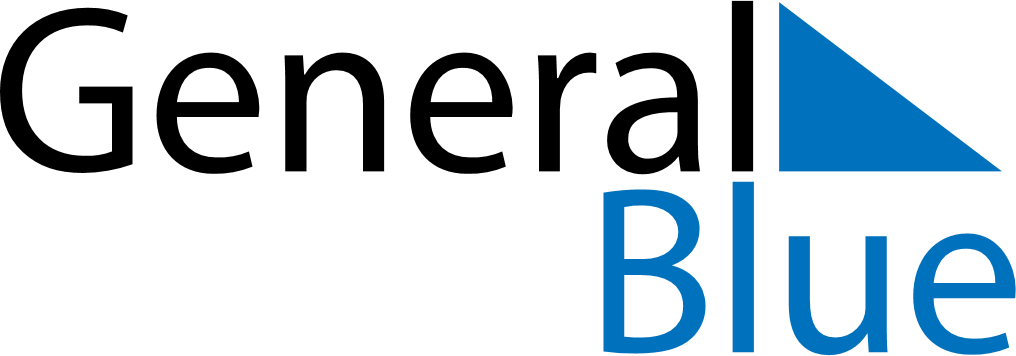 Chile 2021 HolidaysChile 2021 HolidaysDATENAME OF HOLIDAYJanuary 1, 2021FridayNew Year’s DayApril 2, 2021FridayGood FridayApril 4, 2021SundayEaster SundayMay 1, 2021SaturdayLabour DayMay 21, 2021FridayNavy DayJune 29, 2021TuesdaySaints Peter and PaulJuly 16, 2021FridayOur Lady of Mount CarmelAugust 15, 2021SundayAssumptionSeptember 18, 2021SaturdayNational holidaySeptember 19, 2021SundayArmy DayOctober 12, 2021TuesdayColumbus DayOctober 31, 2021SundayReformation DayNovember 1, 2021MondayAll Saints’ DayDecember 8, 2021WednesdayImmaculate ConceptionDecember 25, 2021SaturdayChristmas DayDecember 31, 2021FridayNew Year’s Eve